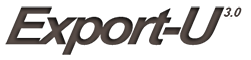 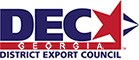 
Pro-Forma Quotation RequirementsBefore your forwarder can quote on shipping costs, he needs to know:Product descriptionPayment terms - If paid by letter of credit, provide a copyA copy of the signed purchase orderHarmonized code number(s)Any special instructions from the buyerAny unique information about the cargo: (e.g., is it affected by heat or humidity?)Any hazardous material informationPro-Formas must include: Reference number Complete description of the goodsWeight, number & type of boxes, and dimensions. (net and gross weight, both US and Metric dimensions) Size of container -- orShipping method (Incoterms) and transit timeSales and payment termsItemized price of goodsCurrencyPorts of exit and entry Origin of goodsAny special routing instructions/ flag restrictions imposed by buyer or US government.Estimated fabrication time or date goods will be available for export (If sale is under letter of credit used the phrase: “from date of receipt of the letter of credit deemed acceptable by us in form and content in our sole judgment”)Time limit on quotation (no longer than your forwarder’s price quote is valid) (See sample on next page. Many more Pro-Forma samples may be viewed and downloaded at www.google.com by searching under “Images” for “proforma invoice template.”)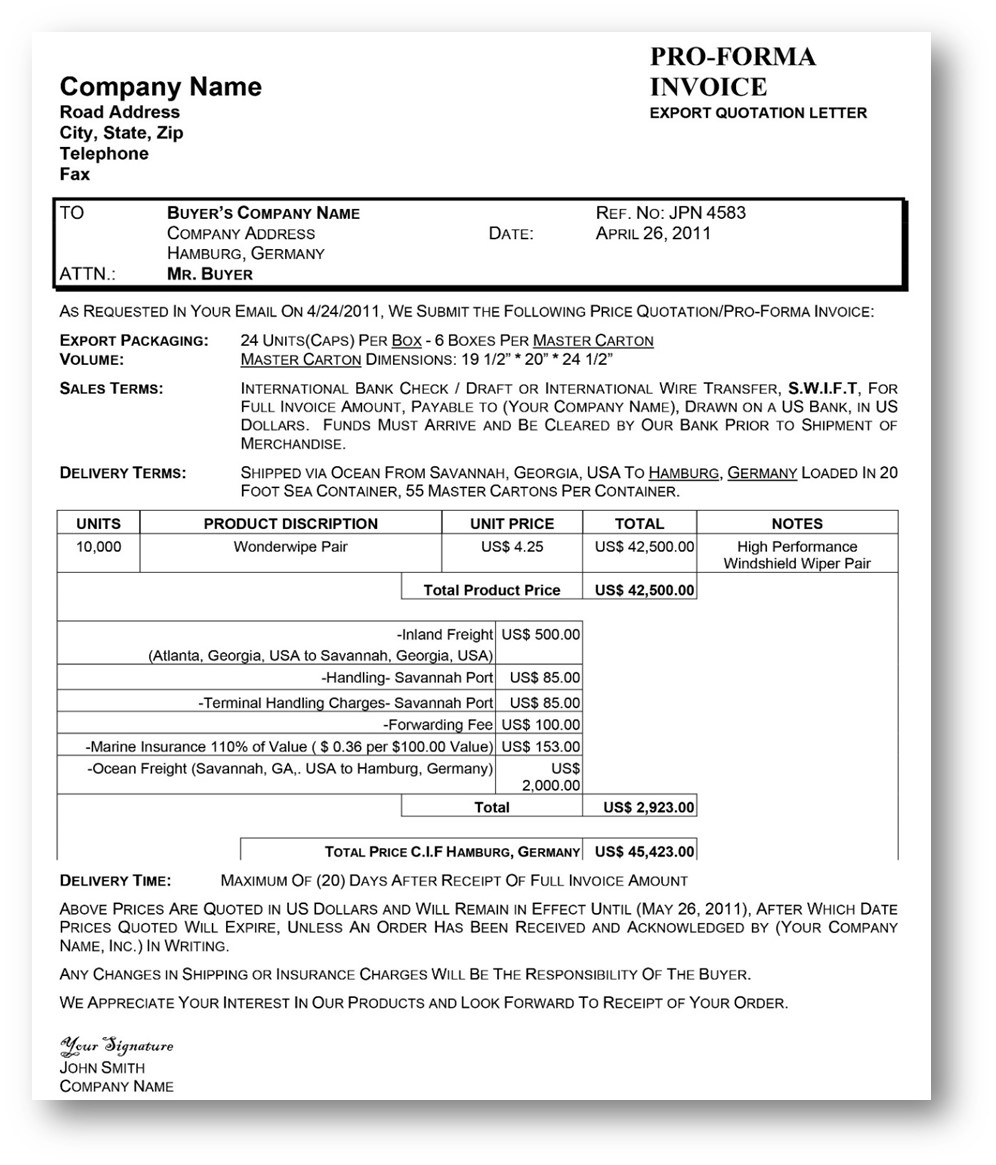 